На основу члана 8. Правилника о додели средстава за суфинансирање набавке конструкција и опреме за биљну производњу у заштићеном простору на територији АП Војводине у 2022. одини („Службени лист АПВ“ број 4/22). Покрајински секретар за пољопривреду. водопривреду и шумарство дана 23.04.2022.доноси ОДЛУКУ о опредељивању средстава по Конкурсу о додели средстава за суфинансирање набавке конструкција и опреме за биљну производњу у заштићеном простору на територији АП Војводине у 2022. години1Средства у висини од  101.069.000.00 динара динара предвиђена тачком 3.1 Програма подршке за спровођење пољопривредне политике и политике руралног развоја  за територију Аутономне покрајине Војводине у 2022.години („Сл.лист АПВ“ број 54/21) на који је сагласност дало Министарство пољопривреде. шумарства и водопривреде број: 320-11-10827/2021 од 29.11.2021. године по спроведеном Конкурсу о додели средстава за суфинансирање набавке конструкција и опреме за биљну производњу у заштићеном простору на територији АП Војводине у 2022. години.  објављен у дневном листу „Дневник“ дана 18.01.2022.године и у „Сл.листу АПВ“ број 4/22  и сајту Покрајинског секретаријата. по Правилнику о додели средстава за суфинансирање набавке конструкција и опреме за биљну производњу у заштићеном простору на територији АП Војводине у 2022. години. којим је регулисан поступак спровођења Конкурса и одлучивања по пријавама на конкурс („Службени лист АПВ“ број 4/22) сходно бодовној листи коју је утврдила Комисија за спровођење Конкурса о додели средстава за суфинансирање набавке конструкција и опреме за биљну производњу у заштићеном простору на територији АП Војводине у 2022. години од  дана 23.04.2022. године расподељују се у висини од  101.068.912.00:2Одбијају се пријаве:Одбацује се пријаваПодносилац пријаве који је одустао од пријаве3.Након доношења одлуке о додели бесповратних средстава. покрајински секретар у име Покрајинског секретаријата закључује уговор о додели средстава сa корисником. којим се регулишу права и обавезе уговорних страна.4.Ову одлуку обајвити на сајту Покрајинског секретаријат за пољопривреду. водопривреду и шумарство.О б р а з л о ж е њ еПокрајински секретаријат за пољопривреду. водопривреду и шумарство (у даљем тексту: Секретаријат).  објавио је Конкурсу о додели средстава за суфинансирање набавке конструкција и опреме за биљну производњу у заштићеном простору на територији АП Војводине у 2022. години (у даљем тексту: Конкурс) у дневном листу „Дневник“ дана 18.01.2022. године  и „Службеном листу АПВ“ број 4/22 године и донео је Правилник о додели средстава за суфинансирање набавке конструкција и опреме за биљну производњу у заштићеном простору на територији АП Војводине у 2022. години (Службени лист АПВ“ број 4/22) (у даљем тексту: Правилник).Чланом 8. Правилника је прописано да Комисија разматра пријаве поднете на Конкурс и сачињава предлог Одлуке о додели средстава. а да коначну одлуку доноси Покрајински секретар за пољопривреду. водопривреду и шумарство. Комисија је дана 26.04.2022. године доставила Записник о раду са предлогом одлуке о опредељивању средстава број 104-401-189/2022-02. Комисија је констатовала да је по објављеном Конкурсу пристигла укупно 160 пријава од којих је одбачена пријава Покрета Горана Суботица због тога што удржење грађана нема право учешћа на конкурсу. Такође, констатовано је да је подносилац пријаве Данијела Суботин из Врбаса одустала од пријаве.Преглед пријаваКомисија је образложено одбила 24 пријава из следећих разлога: Комисија је одбацила пријаву из следећег разлога Подносилац пријаве који је одустао од пријавеКомисија је констатовала да 134 пријава испуњава услове Правилника о додели средстава за суфинансирање набавке конструкција и опреме за биљну производњу у заштићеном простору на територији АП Војводине у 2022. години и Конкурса о додели средстава за суфинансирање набавке конструкција и опреме за биљну производњу у заштићеном простору на територији АП Војводине у 2022. години.  Комисија је извршила бодовање и предложила расподелу средства.С обзиром да је предлог Комисије у складу са Правилником донетим 17.01.2022. године. објављеног у „Службеном листу АПВ“ број 4/22  и Конкурсом објављеним у дневном листу „Дневник“ дана 18.01.2022. године и „Службеном листу АПВ“ број 4/22 године. а на основу предлога Комисије. донета је одлука и опредељена су средства као у диспозитиву.Поука о правном леку: Жалба се улаже покрајинском секретару у року од 15 дана од дана достављања појединачног решења. односно најкасније у року од 30 дана од објављивања Одлуке на званичној интернет страници Покрајинског секретаријата за лица за које лична достава није успела. 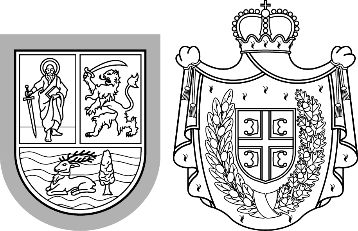 Република СрбијаАутономна покрајина Војводина	Покрајински секретаријат запољопривреду. водопривреду и шумарствоБулевар Михајла Пупина 16. 21000 Нови СадТ: +381 21 487 44 11. +381 21 456 721   Ф: +381 21 456 040psp@vojvodina.gov.rs
Република СрбијаАутономна покрајина Војводина	Покрајински секретаријат запољопривреду. водопривреду и шумарствоБулевар Михајла Пупина 16. 21000 Нови СадТ: +381 21 487 44 11. +381 21 456 721   Ф: +381 21 456 040psp@vojvodina.gov.rs
БРОЈ: 104-401-189/2022-02ДАТУМ: 23.04.2022.годинеРедни бројБрој пријавеИме и презимеМестоБодовиОдобрено1104-401-1563/2022-02Бранко ВукајловићЧуруг130161.080.002104-401-4006/2022-02Недељко КулићВитојевци130104.738.003104-401-458/2022-02Биљана ШкараПлатичево125699.905.004104-401-4021/2022-02Бојана ЖивковДероње1251.530.900.005104-401-4049/2022-02Гордана СтојановићРатково1251.508.920.006104-401-1010/2022-02Дејан КоплићДероње120511.000.007104-401-1353/2022-02Јелена СтокићБуђановци120145.606.008104-401-1570/2022-02Дуња ХнаткоШид120193.600.009104-401-2564/2022-02Марјена ШепракГложан120109.693.0010104-401-2595/2022-02Иштван БатаБачки Виногради120161.328.0011104-401-4028/2022-02Радослава ЗекоњаЖабаљ120403.503.0012104-401-1905/2022-02Душан МаксимовићОбровац1151.650.000.0013104-401-1906/2022-02Снежана ТасићДероње1151.530.900.0014104-401-1913/2022-02Ана БудићКисач115363.000.0015104-401-1933/2022-02Матија АлмашиКикинда11580.296.0016104-401-2400/2022-02Александар СтокићБуђановци115172.298.0017104-401-2561/2022-02Тамара ХрнчјарКаћ115484.000.0018104-401-2578/2022-02Стефан ДрндарскиПлавна1151.650.000.0019104-401-2592/2022-02Драгица ЗековићБачко Добро Поље115274.862.0020104-401-2594/2022-02Хајналка Гуљаш ОлдалБачки Виногради115237.644.0021104-401-2609/2022-02Сандра ЈовићГрабовци115338.800.0022104-401-4024/2022-02Данијел ЛакатошКулпин11578.487.0023104-401-4030/2022-02Ружица КојчинДобринци11592.261.0024104-401-4047/2022-02Александра Бркљач Ратково1151.856.800.0025104-401-1047/2022-02Габријела КопривицаЧеларево110251.051.0026104-401-1158/2022-02Биљана ДаниловДероње1101.036.980.0027104-401-2406/2022-02Мирјана КостићБачко Добро Поље110564.340.0028104-401-2589/2022-02Етелка ЛајкоГорњи Брег110151.803.0029104-401-2600/2022-02Јована ВејинБачки Јарак110724.318.0030104-401-3984/2022-02Јагодица ВладисављевићЛаћарак110133.100.0031104-401-4016/2022-02Никола ЛаћаракСилбаш110372.400.0032104-401-4034/2022-02Ивана ИвановићКупиново1101.210.000.0033104-401-4045/2022-02Јована ВрачевићДероње1101.881.000.0034104-401-4051/2022-02Виктор КасашГорњи Брег110128.019.0035104-401-4053/2022-02Булатовић Шкрбић ЈованаЦрвенка1101.210.000.0036104-401-4065/2022-02Веселин БарудановДероње110900.000.0037104-401-4072/2022-02Аранка СечењиСветозар Милетић11084.700.0038104-401-4316/2022-02Сандра МиљановићДероње1101.760.000.0039104-401-849/2022-02Игор ПинћирАпатин105250.909.0040104-401-1159/2022-02Кинга ПетерКупусина105977.680.0041104-401-1160/2022-02Бојана КостићКаравуково1051.106.000.0042104-401-1200/2022-02Јелена МиловићВрбас1051.650.000.0043104-401-1903/2022-02Петер ЖивуКупусина105110.561.0044104-401-1929/2022-02Никола СавићДероње1051.399.090.0045104-401-2582/2022-02ПРОВЕГ ДОО ОПОВООпово1051.650.000.0046104-401-2584/2022-02Клара ЧорбаКупусина105120.980.0047104-401-3992/2022-02Милош МисиркићПрхово105309.167.0048104-401-4020/2022-02Ђерђ Нађ НемедиГорњи Брег105164.598.0049104-401-4036/2022-02Бранислав ЛакатошКулпин10584.155.0050104-401-4315/2022-02Марко ЂурићДероње1051.530.900.0051104-401-4329/2022-02Магдалена БланушаАшања1051.161.600.0052104-401-707/2022-02Бојан ОбрадовићФутог100111.665.0053104-401-730/2022-02Давор ФранцузБачки Моноштор100193.600.0054104-401-731/2022-02Сава БачкалићМошорин10074.823.0055104-401-1157/2022-02Биљана СтанковићКачарево100290.400.0056104-401-1203/2022-02Марко МиловићВрбас1001.650.000.0057104-401-1565/2022-02Зоран ПињићЧуруг100207.300.0058104-401-1928/2022-02Дејан ПоповићЛалић10081.010.0059104-401-1930/2022-02Сава ТепићДероње100900.900.0060104-401-2413/2022-02Виолета БалевићСавино Село100174.444.0061104-401-2445/2022-02Лука ЦрномарковићБач100468.153.0062104-401-2559/2022-02Анђела КраљВрбас100686.500.0063104-401-2583/2022-02Златко ХардиРуски Крстур100317.202.0064104-401-2598/2022-02Љиљана АћимовићТемерин100724.318.0065104-401-3990/2022-02Јована МилановићКаћ1001.135.260.0066104-401-4014/2022-02Огњена БоснићДероње1001.530.900.0067104-401-4015/2022-02Биљана СтојшићСтапар1001.454.600.0068104-401-4042/2022-02Зорка ГајићТител100220.230.0069104-401-4055/2022-02Дарко ШкрбићЦрвенка1001.210.000.0070104-401-4314/2022-08Драгана БалатуновићДероње1001.784.200.0071104-401-326/2022-02Марко ПетељКула951.159.200.0072104-401-732/2022-02Андор ВадоцНово Орахово95508.800.0073104-401-847/2022-02Зоран МарковићЗасавица95152.330.0074104-401-1156/2022-02Петер ИштванКупусина95514.533.0075104-401-1170/2022-02Кристина ДаражХртковци95564.570.0076104-401-1346/2022-02Милева ТешановићСтапар95740.096.0077104-401-1571/2022-02Иштван БујакКупусина95376.200.0078104-401-1573/2022-02Саболч БујакКупусина95121.000.0079104-401-1579/2022-02Иван СабоБач951.646.044.0080104-401-2411/2022-02Драгана ВуковићБачко Добро Поље95564.340.0081104-401-2607/2022-02Оскар СарвакЗрењанин951.650.000.0082104-401-4001/2022-02Лука МаодушБачко Добро Поље95484.000.0083104-401-4013/2022-02Марко МилутиновДероње951.152.200.0084104-401-4017/2022-02Душко НикићОџаци951.530.900.0085104-401-4025/2022-02Душко ЈанићМокрин95224.580.0086104-401-4038/2022-02Моника ПлахћинскиСавино Село95691.600.0087104-401-457/2022-02Драган ВујковКула90536.871.0088104-401-1578/2022-02Ивана ДрндарскиБачка Паланка901.542.271.0089104-401-1927/2022-02Миланка ГолићБачка Паланка90257.712.0090104-401-1931/2022-02Жужана Часар КалмарСента90735.839.0091104-401-1934/2022-02Ведрана КнежевићБачко Добро Поље90275.064.0092104-401-2398/2022-02Тања ЦветковићКаравуково90326.700.0093104-401-2408/2022-02Давор СичНови Бечеј90128.008.0094104-401-2438/2022-02Мирко ЦимешаРума90103.352.0095104-401-2556/2022-02Милена ПејовићЗрењанин901.367.033.0096104-401-2557/2022-02Даниел МилошевићАрадац901.361.200.0097104-401-2558/2022-02Агнеш МилошевићЗрењанин901.364.117.0098104-401-4004/2022-02Бојана ГрујићСибач901.650.000.0099104-401-4070/2022-02Марко ПантићДоњи Товарник901.650.000.00100104-401-361/2022-02Никола ЛончарБелегиш85705.000.00101104-401-378/2022-02Нора ЛакићНови Сад851.337.050.00102104-401-597/2022-02Оливера ИлићТител85296.043.00103104-401-1909/2022-02Здравка КарлицаБач85154.627.00104104-401-2402/2022-02Крисзтина БаратАда85193.600.00105104-401-2613/2022-02Андрија ТадићБачко Добро Поље85735.000.00106104-401-3981/2022-02Марко ИванчевићБанатско Карађорђево85961.950.00107104-401-3995/2022-02Милан КостићКаравуково85363.204.00108104-401-3998/2022-02Милица МаодушВрбас85484.000.00109104-401-4019/2022-02Марко ЛончарБелегиш851.650.000.00110104-401-4041/2022-02Душко КлајићКовиљ851.650.000.00111104-401-4043/2022-02Бојан ЈакшићКовиљ851.650.000.00112104-401-593/2022-02Драгомир МилованкићФутог80595.548.00113104-401-1432/2022-02Марко ВасилићНови Сад801.452.000.00114104-401-1574/2022-02Јелена КарановићЧеларево80719.854.00115104-401-1600/2022-02Александар ГрујичићСибач801.182.020.00116104-401-1912/2022-02Николија СтанићСомбор80143.000.00117104-401-1915/2022-02Јанош ГуљашСуботица80189.212.00118104-401-1917/2022-02Димитрије ЦветковићОџаци801.501.500.00119104-401-1921/2022-02Милена ЈанковНови Сад801.182.458.00120104-401-1924/2022-02Бранко ЈовчићКаравуково801.530.900.00121104-401-1932/2022-02Вера НинковићПетроварадин80294.782.00122104-401-2415/2022-02Мирослав МаксимовићОбровац80799.211.00123104-401-2560/2022-02Стефан ШијачићСрбобран801.142.400.00124104-401-2602/2022-02М3МC TRADE DOOБачка Паланка80697.695.00125104-401-4063/2022-02Бојан ПантићДоњи Товарник801.650.000.00126104-401-456/2022-02Срђан ЦапВрбас75940.800.00127104-401-848/2022-02Марко ЈерковићТемерин75157.500.00128104-401-1012/2022-02Бранка ДамјановићВетерник75387.200.00129104-401-1568/2022-02Лука ОпачићКикинда751.650.000.00130104-401-1577/2022-02Саша ПауновићОџаци75512.158.00131104-401-2410/2022-02Раде БојовићСрбобран75710.000.00132104-401-2606/2022-02Тибор СиташЗрењанин75586.963.00133104-401-4018/2022-02Бранислав НедељковНови Карловци75580.800.00134104-401-4089/2022-02Давор ДемоњаСомбор75425.400.00УКУПНОУКУПНОУКУПНОУКУПНОУКУПНО101.068.912.00Редни бројБрој пријавеИме и Презиме/ назив правног лицаОпштина1104-401-4032/2022-02DIBONIS WINERY DOO ZA PROIZVODNJU, TRGOVINU I USLUGE SUBOTICAСуботица2104-401-2581/2022-02Александар МомировВршац3104-401-4040/2022-02Бојан КомазецВрбас4104-401-1094/2022-02Бригитта АлиСуботица5104-401-4005/2022-02Валентина ЛончарОџаци6104-401-2562/2022-02Вања СучевићНови Сад7104-401-4012/2022-02Горан ПлахћинскиВрбас8104-401-3987/2022-02Данило НовковићСуботица9104-401-1919/2022-02Дубравка ЋосићСомбор10104-401-4083/2022-02Душица ЧерубџићОџаци11104-401-2586/2022-02Еде ГомбошСента12104-401-2597/2022-02Ендреј БајорВрбас13104-401-2563/2022-02Живан ДаниловБачка Паланка14104-401-4330/2022-02Јасна МилошевићРума15104-401-2404/2022-02Јелка МиловићКула16104-401-4022/2022-02Љиљана ИвановићПећинци17104-401-2572/2022-02Љубиша МуселиновићАпатин18104-401-4068/2022-02Марија ШимонковићСомбор19104-401-2575/2022-02Никола КаранБач20104-401-2587/2022-02Силвиа ВаштагСента21104-401-2384/2022-02Сњежана ЂаковићТител22104-401-2604/2022-02Тамара СиташЗрењанин23104-401-4008/2022-02Флориан ВаргаСуботица24104-401-2570/2022-02Хрубења ШандорКулаРедни бројБрој пријавеНазив правног лицаОпштина1.104-401-4086/2022-02Покрет Горана СуботицаСуботицаРедни бројБрој пријаве Име и презимеОпштина1104-401-2590/2022-02Данијела СуботинВрбасРедни бројБрој пријавеИме и ПрезимеМестоОпштина1104-401-1563/2022-02Бранко ВукајловићЧуругЖабаљ2104-401-4006/2022-02Недељко КулићВитојевциРума3104-401-458/2022-02Биљана ШкараПлатичевоРума4104-401-4021/2022-02Бојана ЖивковДероњеОџаци5104-401-4049/2022-02Гордана СтојановићРатковоОџаци6104-401-1010/2022-02Дејан КоплићДероњеОџаци7104-401-1353/2022-02Јелена СтокићБуђановциРума8104-401-1570/2022-02Дуња ХнаткоШидШид9104-401-2564/2022-02Марјена ШепракГложанБачки Петровац10104-401-2595/2022-02Иштван БатаБачки ВиноградиСуботица11104-401-4028/2022-02Радослава ЗекоњаЖабаљЖабаљ12104-401-1905/2022-02Душан МаксимовићОбровацБачка Паланка13104-401-1906/2022-02Снежана ТасићДероњеОџаци14104-401-1913/2022-02Ана БудићКисачНови Сад15104-401-1933/2022-02Матија АлмашиКикиндаКикинда16104-401-2400/2022-02Александар СтокићБуђановциРума17104-401-2561/2022-02Тамара ХрнчјарКаћНови Сад18104-401-2578/2022-02Стефан ДрндарскиПлавнаБач19104-401-2592/2022-02Драгица ЗековићБачко Добро ПољеВрбас20104-401-2594/2022-02Хајналка Гуљаш ОлдалБачки ВиноградиСуботица21104-401-2609/2022-02Сандра ЈовићГрабовциРума22104-401-4024/2022-02Данијел ЛакатошКулпинБачки Петровац23104-401-4030/2022-02Ружица КојчинДобринциРума24104-401-4047/2022-02Александра Бркљач РатковоОџаци25104-401-1047/2022-02Габријела КопривицаЧеларевоБачка Паланка26104-401-1158/2022-02Биљана ДаниловДероњеОџаци27104-401-2406/2022-02Мирјана КостићБачко Добро ПољеВрбас28104-401-2589/2022-02Етелка ЛајкоГорњи БрегСента29104-401-2600/2022-02Јована ВејинБачки ЈаракТемерин30104-401-3984/2022-02Јагодица ВладисављевићЛаћаракСремска Митровица31104-401-4016/2022-02Никола ЛаћаракСилбашБачка Паланка32104-401-4034/2022-02Ивана ИвановићКупиновоПећинци33104-401-4045/2022-02Јована ВрачевићДероњеОџаци34104-401-4051/2022-02Виктор КасашГорњи БрегСента35104-401-4053/2022-02Булатовић Шкрбић ЈованаЦрвенкаКула36104-401-4065/2022-02Веселин БарудановДероњеОџаци37104-401-4072/2022-02Аранка СечењиСветозар МилетићСомбор38104-401-4316/2022-02Сандра МиљановићДероњеОџаци39104-401-849/2022-02Игор ПинћирАпатинАпатин40104-401-1159/2022-02Кинга ПетерКупусинаАпатин41104-401-1160/2022-02Бојана КостићКаравуковоОџаци42104-401-1200/2022-02Јелена МиловићВрбасВрбас43104-401-1903/2022-02Петер ЖивуКупусинаАпатин44104-401-1929/2022-02Никола СавићДероњеОџаци45104-401-2582/2022-02ПРОВЕГ ДОО ОПОВООповоОпово46104-401-2584/2022-02Клара ЧорбаКупусинаАпатин47104-401-3992/2022-02Милош МисиркићПрховоПећинци48104-401-4020/2022-02Ђерђ Нађ НемедиГорњи БрегСента49104-401-4036/2022-02Бранислав ЛакатошКулпинБачки Петровац50104-401-4315/2022-02Марко ЂурићДероњеОџаци51104-401-4329/2022-02Магдалена БланушаАшањаПећинци52104-401-707/2022-02Бојан ОбрадовићФутогНови Сад53104-401-730/2022-02Давор ФранцузБачки МоношторСомбор54104-401-731/2022-02Сава БачкалићМошоринТител55104-401-1157/2022-02Биљана СтанковићКачаревоПанчево56104-401-1203/2022-02Марко МиловићВрбасВрбас57104-401-1565/2022-02Зоран ПињићЧуругЖабаљ58104-401-1928/2022-02Дејан ПоповићЛалићОџаци59104-401-1930/2022-02Сава ТепићДероњеОџаци60104-401-2413/2022-02Виолета БалевићСавино СелоВрбас61104-401-2445/2022-02Лука ЦрномарковићБачБач62104-401-2559/2022-02Анђела КраљВрбасВрбас63104-401-2583/2022-02Златко ХардиРуски КрстурКула64104-401-2598/2022-02Љиљана АћимовићТемеринТемерин65104-401-3990/2022-02Јована МилановићКаћНови Сад66104-401-4014/2022-02Огњена БоснићДероњеОџаци67104-401-4015/2022-02Биљана СтојшићСтапарСомбор68104-401-4042/2022-02Зорка ГајићТителТител69104-401-4055/2022-02Дарко ШкрбићЦрвенкаКула70104-401-4314/2022-08Драгана БалатуновићДероњеОџаци71104-401-326/2022-02Марко ПетељКулаКула72104-401-732/2022-02Андор ВадоцНово ОраховоБачка Топола73104-401-847/2022-02Зоран МарковићЗасавицаСремска Митровица74104-401-1156/2022-02Петер ИштванКупусинаАпатин75104-401-1170/2022-02Кристина ДаражХртковциРума76104-401-1346/2022-02Милева ТешановићСтапарСомбор77104-401-1571/2022-02Иштван БујакКупусинаАпатин78104-401-1573/2022-02Саболч БујакКупусинаАпатин79104-401-1579/2022-02Иван СабоБачБач80104-401-2411/2022-02Драгана ВуковићБачко Добро ПољеВрбас81104-401-2607/2022-02Оскар СарвакЗрењанинЗрењанин82104-401-4001/2022-02Лука МаодушБачко Добро ПољеВрбас83104-401-4013/2022-02Марко МилутиновДероњеОџаци84104-401-4017/2022-02Душко НикићОџациОџаци85104-401-4025/2022-02Душко ЈанићМокринКикинда86104-401-4038/2022-02Моника ПлахћинскиСавино СелоВрбас87104-401-457/2022-02Драган ВујковКулаКула88104-401-1578/2022-02Ивана ДрндарскиБачка ПаланкаБачка Паланка89104-401-1927/2022-02Миланка ГолићБачка ПаланкаБачка Паланка90104-401-1931/2022-02Жужана Часар КалмарСентаСента91104-401-1934/2022-02Ведрана КнежевићБачко Добро ПољеВрбас92104-401-2398/2022-02Тања ЦветковићКаравуковоОџаци93104-401-2408/2022-02Давор СичНови БечејНови Бечеј94104-401-2438/2022-02Мирко ЦимешаРумаРума95104-401-2556/2022-02Милена ПејовићЗрењанинЗрењанин96104-401-2557/2022-02Даниел МилошевићАрадацЗрењанин97104-401-2558/2022-02Агнеш МилошевићЗрењанинЗрењанин98104-401-4004/2022-02Бојана ГрујићСибачПећинци99104-401-4070/2022-02Марко ПантићДоњи ТоварникПећинци100104-401-361/2022-02Никола ЛончарБелегишСтара Пазова101104-401-378/2022-02Нора ЛакићНови СадНови Сад102104-401-597/2022-02Оливера ИлићТителТител103104-401-1909/2022-02Здравка КарлицаБачБач104104-401-2402/2022-02Крисзтина БаратАдаАда105104-401-2613/2022-02Андрија ТадићБачко Добро ПољеВрбас106104-401-3981/2022-02Марко ИванчевићБанатско КарађорђевоЖитиште107104-401-3995/2022-02Милан КостићКаравуковоОџаци108104-401-3998/2022-02Милица МаодушВрбасВрбас109104-401-4019/2022-02Марко ЛончарБелегишСтара Пазова110104-401-4041/2022-02Душко КлајићКовиљНови Сад111104-401-4043/2022-02Бојан ЈакшићКовиљНови Сад112104-401-593/2022-02Драгомир МилованкићФутогНови Сад113104-401-1432/2022-02Марко ВасилићНови СадНови Сад114104-401-1574/2022-02Јелена КарановићЧеларевоБачка Паланка115104-401-1600/2022-02Александар ГрујичићСибачПећинци116104-401-1912/2022-02Николија СтанићСомборСомбор117104-401-1915/2022-02Јанош ГуљашСуботицаСуботица118104-401-1917/2022-02Димитрије ЦветковићОџациОџаци119104-401-1921/2022-02Милена ЈанковНови СадНови Сад120104-401-1924/2022-02Бранко ЈовчићКаравуковоОџаци121104-401-1932/2022-02Вера НинковићПетроварадинНови Сад122104-401-2415/2022-02Мирослав МаксимовићОбровацБачка Паланка123104-401-2560/2022-02Стефан ШијачићСрбобранСрбобран124104-401-2602/2022-02М3МC TRADE DOOБачка ПаланкаБачка Паланка125104-401-4063/2022-02Бојан ПантићДоњи ТоварникПећинци126104-401-456/2022-02Срђан ЦапВрбасВрбас127104-401-848/2022-02Марко ЈерковићТемеринТемерин128104-401-1012/2022-02Бранка ДамјановићВетерникНови Сад129104-401-1568/2022-02Лука ОпачићКикиндаКикинда130104-401-1577/2022-02Саша ПауновићОџациОџаци131104-401-2410/2022-02Раде БојовићСрбобранСрбобран132104-401-2606/2022-02Тибор СиташЗрењанинЗрењанин133104-401-4018/2022-02Бранислав НедељковНови КарловциИнђија134104-401-4089/2022-02Давор ДемоњаСомборСомбор135104-401-4032/2022-02DIBONIS WINERY DOO ZA PROIZVODNJU, TRGOVINU I USLUGE SUBOTICAСуботицаСуботица136104-401-2581/2022-02Александар МомировУљмаВршац137104-401-4040/2022-02Бојан КомазецВрбасВрбас138104-401-1094/2022-02Бригитта АлиБачко ДушановоСуботица139104-401-4005/2022-02Валентина ЛончарБачки БрестовацОџаци140104-401-2562/2022-02Вања СучевићНови СадНови Сад141104-401-4012/2022-02Горан ПлахћинскиСавино СелоВрбас142104-401-2590/2022-02Данијела СуботинКуцураВрбас143104-401-3987/2022-02Данило НовковићНови ЖедникСуботица144104-401-1919/2022-02Дубравка ЋосићСомборСомбор145104-401-4083/2022-02Душица ЧерубџићДероњеОџаци146104-401-2586/2022-02Еде ГомбошГорњи БрегСента147104-401-2597/2022-02Ендреј БајорКуцураВрбас148104-401-2563/2022-02Живан ДаниловПарагеБачка Паланка149104-401-4330/2022-02Јасна МилошевићПлатичевоРума150104-401-2404/2022-02Јелка МиловићСивацКула151104-401-4022/2022-02Љиљана ИвановићКупиновоПећинци152104-401-2572/2022-02Љубиша МуселиновићПригревицаАпатин153104-401-4068/2022-02Марија ШимонковићСомборСомбор154104-401-2575/2022-02Никола КаранПлавнаБач155104-401-4086/2022-02Покрет Горана СуботицаСуботицаСуботица156104-401-2587/2022-02Силвиа ВаштагГорњи БрегСента157104-401-2384/2022-02Сњежана ЂаковићШајкашТител158104-401-2604/2022-02Тамара СиташЗрењанинЗрењанин159104-401-4008/2022-02Флориан ВаргаХајдуковоСуботица160104-401-2570/2022-02Хрубења ШандорРуски КрстурКулаРедни бројБрој пријавеИме и Презиме/ назив правног лицаОпштинаРазлог одбијања1104-401-4032/2022-02DIBONIS WINERY DOO ZA PROIZVODNJU, TRGOVINU I USLUGE SUBOTICAСуботицаНедовољан број бодова2104-401-2581/2022-02Александар МомировВршацНегативно мишљење у 0 контроли3104-401-4040/2022-02Бојан КомазецВрбасИнвестиција за коју је поднета пријава није предмет конкурса4104-401-1094/2022-02Бригитта АлиСуботицаНије измирена пореска обавеза5104-401-4005/2022-02Валентина ЛончарОџациНије измирена обавеза по основу накнаде за одводњавање/наводњавање6104-401-2562/2022-02Вања СучевићНови СадИнвестиција за коју је поднета пријава није предмет kонкурса7104-401-4012/2022-02Горан ПлахћинскиВрбасНије измирена обавеза по основу накнаде за одводњавање/наводњавање8104-401-3987/2022-02Данило НовковићСуботицаИнвестиција за коју је поднета пријава није предмет Конкурса9104-401-1919/2022-02Дубравка ЋосићСомборНије измирена обавеза по основу накнаде за одводњавање/наводњавање. Мали број бодова.10104-401-4083/2022-02Душица ЧерубџићОџациНегативно мишљење у 0 контроли11104-401-2586/2022-02Еде ГомбошСентаИзнос предрачуна/рачуна је нижи од прописаног износа12104-401-2597/2022-02Ендреј БајорВрбасНегативно мишљење у 0 контроли13104-401-2563/2022-02Живан ДаниловБачка ПаланкаПредметна парцела уступљена на коришћење у краћем року од прописаног рока14104-401-4330/2022-02Јасна МилошевићРумаИзнос предрачуна/рачуна је нижи од прописаног износа15104-401-2404/2022-02Јелка МиловићКулаИзнос предрачуна/рачуна је нижи од прописаног износа16104-401-4022/2022-02Љиљана ИвановићПећинциПредметна працела је мања од површине пластеника који треба да се постави17104-401-2572/2022-02Љубиша МуселиновићАпатинУкупна вредност инвестиције је испод минималне вредности прописане правилником и конкурсом18104-401-4068/2022-02Марија ШимонковићСомборНедовољан број бодова19104-401-2575/2022-02Никола КаранБачНије измирена обавеза по основу накнаде за одводњавање/наводњавање20104-401-2587/2022-02Силвиа ВаштагСентаИзнос предрачуна/рачуна је нижи од прописаног износа21104-401-2384/2022-02Сњежана ЂаковићТителНије измирена обавеза по основу накнаде за одводњавање/наводњавање22104-401-2604/2022-02Тамара СиташЗрењанинНегативно мишљење у 0 контроли23104-401-4008/2022-02Флориан ВаргаСуботицаУ сетвеној структури није уписана одговарајућа врста производње24104-401-2570/2022-02Хрубења ШандорКулаНије измирена пореска обавезаРедни бројБрој пријаве Назив правног лицаОпштинаРазлог одбијања1104-401-4086/2022-02Покрет Горана СуботицаСуботицаУдружење грађана нема право учешћа на конкурсу.Редни бројБрој пријаве Име и презимеОпштина1104-401-2590/2022-02Данијела СуботинВрбасРедни бројБрој пријавеИме и презимеМестоБодовиПрих. инвестицијаОдобрено% СекретаријатаСопст. средства% Сопст. средстваВрста инвестиције1104-401-1563/2022-02Бранко ВукајловићЧуруг130480.800161.08033.50319.72066.50набавка фолије за пластеник површине 146 м2,набавка котла јачине 100 кw2104-401-4006/2022-02Недељко КулићВитојевци130174.563104.73860.0069.82540.00набавка пластеника површине 250 м2 са системом за наводњавање кап по кап3104-401-458/2022-02Биљана ШкараПлатичево125999.864699.90570.00299.95930.00замена фолије на 6 пластеника површине 400 м24104-401-4021/2022-02Бојана ЖивковДероње1252.187.0001.530.90070.00656.10030.00набавка 2 пластеника површине 680 м25104-401-4049/2022-02Гордана СтојановићРатково1252.155.6001.508.92070.00646.68030.00набавка 2 пластеника површине 670 м26104-401-1010/2022-02Дејан КоплићДероње120730.000511.00070.00219.00030.00набавка котла јачине 400 кW7104-401-1353/2022-02Јелена СтокићБуђановци120221.609145.60665.7076.00334.30набака система за загревање и набавка котла јачине  28 КW8104-401-1570/2022-02Дуња ХнаткоШид120297.972193.60064.97104.37235.03набавка пластеника површине 160 м2, мреже за сенчење, агротекстила9104-401-2564/2022-02Марјена ШепракГложан120156.704109.69370.0047.01130.00набавка вишегодишњих фолија и мреже за сенчење за 3 пластеника  површина 2 од 120 м2 и 1 од 320 м2 и система за наводњавање кап по кап, набавка баштенске пумпе и и пумпе за прљаву воду10104-401-2595/2022-02Иштван БатаБачки Виногради120230.468161.32870.0069.14030.00набавка 2 пластеника површине 150 м2 са системом за наводњавање. набавка малч фолије11104-401-4028/2022-02Радослава ЗекоњаЖабаљ120576.433403.50370.00172.93030.00набавка: система за наводњавање кап по кап и  распрскивача, система за фертиригацију.  (контролор за наводњавање и фертиригацију, сензор протока, електромагнетни вентил  7 комада). Набавка малч фолије.12104-401-1905/2022-02Душан МаксимовићОбровац1152.471.7001.650.00066.76821.70033.24набавка 2 пластеника површине 700 м213104-401-1906/2022-02Снежана ТасићДероње1152.187.0001.530.90070.00656.10030.00набавка 2 пластеника површине 680 м214104-401-1913/2022-02Ана БудићКисач115652.358363.00055.64289.35844.36набавка пластеника површине 300 м2 са системом за наводњавање кап по кап и распрскивачима, набавка мреже за сенчење15104-401-1933/2022-02Матија АлмашиКикинда115114.70980.29670.0034.41330.00набавка вишегодишњих фолија мреже за сенчење и трака за наводњавање кап по кап за 2 пластеника површине 240 м216104-401-2400/2022-02Александар СтокићБуђановци115259.740172.29866.3387.44233.67набавка система за загревање,набавка котла јачине 28 kw17104-401-2561/2022-02Тамара ХрнчјарКаћ115712.555484.00067.92228.55532.08набавка столова за расаду површине 250 м218104-401-2578/2022-02Стефан ДрндарскиПлавна1152.413.7281.650.00068.36763.72831.64набавка 2 пластеника површине 720 м219104-401-2592/2022-02Драгица ЗековићБачко Добро Поље115392.660274.86270.00117.79830.00набавка система за наводњавање распрскивачима, пумпе за воду марке хонда и мреже за засену за опремање пластеника површине 400 м2,набавка котла јачине 100 кw20104-401-2594/2022-02Хајналка Гуљаш ОлдалБачки Виногради115339.492237.64470.00101.84830.00набавка система за загревање21104-401-2609/2022-02Сандра ЈовићГрабовци115539.758338.80062.77200.95837.23набавка пластеника површине 280 м222104-401-4024/2022-02Данијел ЛакатошКулпин115130.81178.48760.0052.32440.00замена вишегодишњих фолија на пластенику површине 800 м223104-401-4030/2022-02Ружица КојчинДобринци115131.80292.26170.0039.54130.00замена вишегодишње фолије и набавка система за фертиригацију и пумпе за воду за 2 палстеника површине 50 и 200 м224104-401-4047/2022-02Александра Бркљач Ратково1152.974.0001.856.80062.431.117.20037.57набавка котла јачине 300 кw,набавка столова за расад површине 1180 м225104-401-1047/2022-02Габријела КопривицаЧеларево110358.645251.05170.00107.59430.00набавка вишегодишње фолије , агрила и агротекстила за опремање пластеника површине 1629 м226104-401-1158/2022-02Биљана ДаниловДероње1101.481.4001.036.98070.00444.42030.00набавка 2 пластеника површине 450 м227104-401-2406/2022-02Мирјана КостићБачко Добро Поље110806.200564.34070.00241.86030.00набавка пластеника површине 400 м2,набавка котла јачине 86,4 KW  на дрво28104-401-2589/2022-02Етелка ЛајкоГорњи Брег110216.862151.80370.0065.05930.00набавка вишегодишњих фолија за замену, мреже за сенчење, траке за наводањавње кап по кап, малч фолије29104-401-2600/2022-02Јована ВејинБачки Јарак1101.034.740724.31870.00310.42230.00набавка 2 пластеника површине 400 м230104-401-3984/2022-02Јагодица ВладисављевићЛаћарак110285.768133.10046.58152.66853.42набавка пластеника површине 110 м231104-401-4016/2022-02Никола ЛаћаракСилбаш110532.000372.40070.00159.60030.00набавка 2 пластеника површине 160 м232104-401-4034/2022-02Ивана ИвановићКупиново1102.596.0001.210.00046.611.386.00053.39набавка палстеника површине 1000 м233104-401-4045/2022-02Јована ВрачевићДероње1103.000.0001.881.00062.701.119.00037.30набавка котла јачине 300 кw,набавка столова за расад површине 1180 м234104-401-4051/2022-02Виктор КасашГорњи Брег110182.885128.01970.0054.86630.00набавка вишегодишњих фолија за замену, малч фолија и траке за наводњавање кап по кап за опремање 5 пластеника укупне површине 2500 м235104-401-4053/2022-02Булатовић Шкрбић ЈованаЦрвенка1102.334.0001.210.00051.841.124.00048.16набавка пластеника 1000 м236104-401-4065/2022-02Веселин БарудановДероње1101.500.000900.00060.00600.00040.00набавка 2 пластеника површине 500 м2 и 320 м237104-401-4072/2022-02Аранка СечењиСветозар Милетић110166.40084.70050.9081.70049.10набавка пластеника површине 70 м238104-401-4316/2022-02Сандра МиљановићДероње1102.830.0001.760.00062.191.070.00037.81набавка металних столова за расад површине 1100 м2,набавка пећи јачине 300кw39104-401-849/2022-02Игор ПинћирАпатин105418.182250.90960.00167.27340.00замена фолија на објекту површине 2000 м240104-401-1159/2022-02Кинга ПетерКупусина1051.824.000977.68053.60846.32046.40набавка столова за расад 19 комада величине 2х5 м41104-401-1160/2022-02Бојана КостићКаравуково1051.580.0001.106.00070.00474.00030.00набавка пластеника површине 663 м2,набавка котла јачине 300 КW на био масу42104-401-1200/2022-02Јелена МиловићВрбас1052.544.5161.650.00064.85894.51635.15набавка 4 пластеника површине 400 м2 и 1 површине 450 м243104-401-1903/2022-02Петер ЖивуКупусина105184.269110.56160.0073.70840.00набавка вишегодишње фолије, мреже за сенчење, траке кап по кап за 2 пластеника површине 192 м244104-401-1929/2022-02Никола СавићДероње1051.998.7001.399.09070.00599.61030.00набавка пластеника површине 1200 м245104-401-2582/2022-02ПРОВЕГ ДОО ОПОВООпово1053.740.8001.650.00044.112.090.80055.89набавка 4 пластеника површине 400 м246104-401-2584/2022-02Клара ЧорбаКупусина105172.828120.98070.0051.84830.00набавка вишегодишње фолије , мреже за сенчење, система за наводњавање кап по кап за опремање 3 пластеника површине 450 м2, 180м2 и180 м247104-401-3992/2022-02Милош МисиркићПрхово105441.667309.16770.00132.50030.00набавка система за наводњавање кап по кап и микрокишење за 17 пластеника  површине 400 м2 и замена вишегодишње фолије48104-401-4020/2022-02Ђерђ Нађ НемедиГорњи Брег105274.330164.59860.00109.73240.00набавка 6 пластеника укупне површине 800 м249104-401-4036/2022-02Бранислав ЛакатошКулпин105140.25884.15560.0056.10340.00замена вишегодишњих фолија  за палстенике површине 4320 м250104-401-4315/2022-02Марко ЂурићДероње1052.187.0001.530.90070.00656.10030.00набавка 2 пластеника површине 680 м251104-401-4329/2022-02Магдалена БланушаАшања1051.660.0001.161.60069.98498.40030.02набавка 4 пластеника површине 240 м252104-401-707/2022-02Бојан ОбрадовићФутог100159.521111.66570.0047.85630.00набавка котла јачине 80 КW53104-401-730/2022-02Давор ФранцузБачки Моноштор100320.000193.60060.50126.40039.50набавка пластеника површине 160 м254104-401-731/2022-02Сава БачкалићМошорин100106.89074.82370.0032.06730.00набавка кап по кап траке за наводњавање и мреже за засену за 4 пластеника површине 300,206,264 и 182 м2 и замена фолије на 2 пластеника од напред наведених  површине од  300 и 264 м255104-401-1157/2022-02Биљана СтанковићКачарево100693.300290.40041.89402.90058.11набавка пластеника површине 240 м2 и столова за расад  3 комада од 16 м256104-401-1203/2022-02Марко МиловићВрбас1002.544.5161.650.00064.85894.51635.15набавка 3 пластеника површине 550 м257104-401-1565/2022-02Зоран ПињићЧуруг100517.004207.30040.10309.70459.90набавка система за загревање,набавка котла на пелет јачине 24 Кw58104-401-1928/2022-02Дејан ПоповићЛалић100115.72881.01070.0034.71830.00набавка 2 пластеника површине 174 м2 са мрежом за засену и системом за наводњавање - распрскивачима59104-401-1930/2022-02Сава ТепићДероње1001.525.000900.90059.08624.10040.92набавка котла за загревање јачине 300 кw,набавка столова за расад  390 м260104-401-2413/2022-02Виолета БалевићСавино Село100249.206174.44470.0074.76230.00набавка система за наводњавање са распрскивачима, пумпе за воду марке хонда , мреже за сенчење за опремање пластеника површине 360 м2,набавка котла јачине 77 кw61104-401-2445/2022-02Лука ЦрномарковићБач100668.790468.15370.00200.63730.00набавка 2 плaстеника површине 270 м2 и 1 површине 315 м262104-401-2559/2022-02Анђела КраљВрбас1001.071.557686.50064.07385.05735.93набавка пластеника површине 480 м2, мреже за сенчење, система за наводњавање кап покап и распрскивачима, пумпе за воду Вилагер,набавка котла на дрва јачине 86,4 kW63104-401-2583/2022-02Златко ХардиРуски Крстур100453.145317.20270.00135.94330.00набавка 2 плaстеника површине 280 м2 са системом за наводњавање кап по кап, малч и агрисофт фолијом64104-401-2598/2022-02Љиљана АћимовићТемерин1001.034.740724.31870.00310.42230.00набавка 2 пластеника површине 400 м265104-401-3990/2022-02Јована МилановићКаћ1001.957.2001.135.26058.00821.94042.00набавка 2 пластеника површине 480 м2,набавкa пећи на гас 6 комада облика печурке са термостатом и пилотом јачине 7 КW сваки66104-401-4014/2022-02Огњена БоснићДероње1002.187.0001.530.90070.00656.10030.00набавка 2 пластеника површине 680 м267104-401-4015/2022-02Биљана СтојшићСтапар1002.078.0001.454.60070.00623.40030.00набавка 2 пластеника површине 650 м268104-401-4042/2022-02Зорка ГајићТител100341.963220.23064.40121.73335.60набавка вишегодишње фолије за плaстеник површине 120 м2, набавка система за загревање,набавка котла за грејање 2 пластеника површине 200 и 150 м2 и стакленика 50 м269104-401-4055/2022-02Дарко ШкрбићЦрвенка1002.349.6661.210.00051.501.139.66648.50набавка плaстеника површине 1000 м270104-401-4314/2022-08Драгана БалатуновићДероње1002.866.0001.784.20062.251.081.80037.75набавка столова за расад површине 1120 м2,набавка пећи за загревање јачине 300 кW71104-401-326/2022-02Марко ПетељКула951.656.0001.159.20070.00496.80030.00набавка 5 пластеника површине 240 м272104-401-732/2022-02Андор ВадоцНово Орахово95848.000508.80060.00339.20040.00набавка 2 пластеника површине 240 м273104-401-847/2022-02Зоран МарковићЗасавица95253.883152.33060.00101.55340.00набавка 2 пластеника површине 140,5 м274104-401-1156/2022-02Петер ИштванКупусина95857.555514.53360.00343.02240.00набавка фолије за пластеник површине 798 м275104-401-1170/2022-02Кристина ДаражХртковци95847.315564.57066.63282.74533.37набавка 2 пластеника површине 320 м2,набавка котла јачине 40 кw76104-401-1346/2022-02Милева ТешановићСтапар951.057.280740.09670.00317.18430.00набавка 2 пластеника површине 380 и 260 м277104-401-1571/2022-02Иштван БујакКупусина951.077.300376.20034.92701.10065.08набавка пластеника површине 342м278104-401-1573/2022-02Саболч БујакКупусина95260.104121.00046.52139.10453.48набавка пластеника површине 100 м279104-401-1579/2022-02Иван СабоБач952.351.4911.646.04470.00705.44730.00набавка 2 пластеника површине 720 м280104-401-2411/2022-02Драгана ВуковићБачко Добро Поље95806.200564.34070.00241.86030.00набавка пластеника површине 400 м2,набавка котла јачине 86,4 KW  на дрво81104-401-2607/2022-02Оскар СарвакЗрењанин952.536.9051.650.00065.04886.90534.96набавка 3 пластеника површине 460 м282104-401-4001/2022-02Лука МаодушБачко Добро Поље95744.000484.00065.05260.00034.95набавка пластеника површине 400 м283104-401-4013/2022-02Марко МилутиновДероње951.646.0001.152.20070.00493.80030.00набавка 2 плaстеника површине 500 м284104-401-4017/2022-02Душко НикићОџаци952.187.0001.530.90070.00656.10030.00набавка 2 плaстеника површине 680 м285104-401-4025/2022-02Душко ЈанићМокрин95374.300224.58060.00149.72040.00набавка пластеника површине 240 м286104-401-4038/2022-02Моника ПлахћинскиСавино Село95988.000691.60070.00296.40030.00набавка 2 пластеника површине 420 м287104-401-457/2022-02Драган ВујковКула90766.958536.87170.00230.08730.00набавка фолије за пластеник површине 800 м288104-401-1578/2022-02Ивана ДрндарскиБачка Паланка902.253.9581.542.27168.43711.68731.57набавка пластеника површине 800 м2,набавка котла на био масу јачине 450 КW89104-401-1927/2022-02Миланка ГолићБачка Паланка90368.160257.71270.00110.44830.00набавка пластеника површине 240 м290104-401-1931/2022-02Жужана Часар КалмарСента901.308.979735.83956.21573.14043.79набавка пластеника површине
950 м2 и замена фолије на пластенику површине 1100 м2,набавка котла јачине 35 КW91104-401-1934/2022-02Ведрана КнежевићБачко Добро Поље90392.948275.06470.00117.88430.00набавка система за наводњавање са распрскивачима, пумпе за наводњавање марке Хонда, мреже за засену за пластеник површине 480 м2,набавка котла јачине 120 кw92104-401-2398/2022-02Тања ЦветковићКаравуково90469.800326.70069.54143.10030.46набавка пластеника површине 270 м293104-401-2408/2022-02Давор СичНови Бечеј90182.868128.00870.0054.86030.00набавка вишегодишње фолије, система за наводњавање кап по кап , распрскивача и мреже за засену за пластеник величине 730 м294104-401-2438/2022-02Мирко ЦимешаРума90147.645103.35270.0044.29330.00замена фолије на пластеник површине 320 м2 и набавка пумпе за воду95104-401-2556/2022-02Милена ПејовићЗрењанин902.327.2641.367.03358.74960.23141.26набавка 3 пластеника површине 240 м2 са системом за наводњавање кап по кап , орошивачима и вентури цев за прихрану,набавка система за загревање топлотном пумпом96104-401-2557/2022-02Даниел МилошевићАрадац902.339.8181.361.20058.18978.61841.82набавка 3 пластеника површине 240 м2, система за наводњавање кап по кап и орошивачима и вентури цев за прихрану,набавка система за загревање топлотном пумпом97104-401-2558/2022-02Агнеш МилошевићЗрењанин902.348.0951.364.11758.09983.97841.91набавка 3 палстеника површине 240 м2 са системом за наводњавање кап по кап , орошивачима и вентури цев за прихрану,набавка система за загревање топлотном пумпом98104-401-4004/2022-02Бојана ГрујићСибач902.521.8771.650.00065.43871.87734.57набавка система за наводњавање, малч фолије и агрософт фолије за 12 пластенике површине 400 м299104-401-4070/2022-02Марко ПантићДоњи Товарник902.532.1401.650.00065.16882.14034.84набавка система за наводњавање кап по кап , малч фолије и агрисофт фолије за опремање 12 пластеника површине 400 м2100104-401-361/2022-02Никола ЛончарБелегиш851.175.000705.00060.00470.00040.00набавка 4 пластеника површине 320 м2101104-401-378/2022-02Нора ЛакићНови Сад852.998.1261.337.05044.601.661.07655.40набавка пластеника површине 1105 м2 - 2 брода,мреже за засену, мерача ПХ, температуре и влаге супстрата, агрила и агротекстила102104-401-597/2022-02Оливера ИлићТител85471.474296.04362.79175.43137.21набавка система за загревање,набавка котла103104-401-1909/2022-02Здравка КарлицаБач85220.896154.62770.0066.26930.00набавка пластеника површине 144 м2104104-401-2402/2022-02Крисзтина БаратАда85342.000193.60056.61148.40043.39набавка пластеника површине 160 м2105104-401-2613/2022-02Андрија ТадићБачко Добро Поље851.050.000735.00070.00315.00030.00набавка столова за расад површине 300 м2,набавка котла јачине 300 кw106104-401-3981/2022-02Марко ИванчевићБанатско Карађорђево851.375.000961.95069.96413.05030.04набавка 2 пластеника површине 300 м2 и 3 пластеника површине 495 м2107104-401-3995/2022-02Милан КостићКаравуково85605.340363.20460.00242.13640.00набавка вишегодишње фолије , агрил фолије и капајућих трака за опремање 10 пластеника укупне површине 3405 м2108104-401-3998/2022-02Милица МаодушВрбас85749.000484.00064.62265.00035.38набавка пластеника површине 400 м2109104-401-4019/2022-02Марко ЛончарБелегиш852.374.1661.650.00069.50724.16630.50набавка 7 пластеника површине 352 м2110104-401-4041/2022-02Душко КлајићКовиљ852.362.5001.650.00069.84712.50030.16набавка 6 пластеника површине 250 м2 са системом за наводњавање кап по кап111104-401-4043/2022-02Бојан ЈакшићКовиљ852.362.5001.650.00069.84712.50030.16набавка 6 пластеника површине 250 м2 са системом за наводњавање кап по кап112104-401-593/2022-02Драгомир МилованкићФутог80992.580595.54860.00397.03240.00набавка 2 пластеника површине 352 м2 и 240 м2113104-401-1432/2022-02Марко ВасилићНови Сад803.959.8841.452.00036.672.507.88463.33набавка 3 пластеника површине 400 м2,система за наводњавање кап по кап и система за фертиригацију114104-401-1574/2022-02Јелена КарановићЧеларево801.028.363719.85470.00308.50930.00набавка 4 пластеника 3 површине 240 м2 а  1 од 200 м2115104-401-1600/2022-02Александар ГрујичићСибач801.688.6001.182.02070.00506.58030.00набавка 4 пластеника површине 280 м2116104-401-1912/2022-02Николија СтанићСомбор80429.167143.00033.32286.16766.68набавка котла на пелет јачине  100 KW117104-401-1915/2022-02Јанош ГуљашСуботица80315.354189.21260.00126.14240.00набавка вишегодишње фолије за замену и мреже за сенчење на 2 пластеника од 500 м2, набавка прскалица 4 комада и осталог  ситног материјала за систем за наводњавање, 2 дозатора за фертиригацију118104-401-1917/2022-02Димитрије ЦветковићОџаци802.145.0001.501.50070.00643.50030.00набавка 2 пластеника површине 750 м2119104-401-1921/2022-02Милена ЈанковНови Сад801.689.2261.182.45870.00506.76830.00набавка 4 пластеника површине 280 м2120104-401-1924/2022-02Бранко ЈовчићКаравуково802.187.0001.530.90070.00656.10030.00набавка 2 пластеника површине 680 м2121104-401-1932/2022-02Вера НинковићПетроварадин80421.117294.78270.00126.33530.00набавка система за наводњавање са распрскивачима, убодним капљачима. 2 пумпе за воду, 2 бурета за воду од 1000 литара,набавка система за загревање  4 сета грејних каблова за подно грејање122104-401-2415/2022-02Мирослав МаксимовићОбровац801.141.730799.21170.00342.51930.00набавка  2 пластеника површине 500 м2 и 1 пластеника површине 400 м2123104-401-2560/2022-02Стефан ШијачићСрбобран801.632.0001.142.40070.00489.60030.00набавка 4 пластеника површине 240 м2124104-401-2602/2022-02М3МC TRADE DOOБачка Паланка80996.707697.69570.00299.01230.00набавка система за наводњавање кап по кап и распрскивачима за 3 пластеника укупне површине 1740 м2125104-401-4063/2022-02Бојан ПантићДоњи Товарник802.493.5121.650.00066.17843.51233.83набавка система за наводњавање кап по кап, малч фолија и агрисофт фолија за опремање 12 пластеника површине 400 м2126104-401-456/2022-02Срђан ЦапВрбас751.344.000940.80070.00403.20030.00набавка 3 пластеника површине 280м2127104-401-848/2022-02Марко ЈерковићТемерин75225.000157.50070.0067.50030.00набавка пластеника површине 150 м2128104-401-1012/2022-02Бранка ДамјановићВетерник75687.000387.20056.36299.80043.64набавка пластеника од 320 м2129104-401-1568/2022-02Лука ОпачићКикинда752.539.9801.650.00064.96889.98035.04набавка 6 пластеника површине 240 м2130104-401-1577/2022-02Саша ПауновићОџаци751.139.597512.15844.94627.43955.06набавка фолије, малч фолије и траке за наводњавање кап по кап за пластеник површине 500 ,набавка котла на пелет јачине 300 кw,набавка 2 калолифера јачине 43 кw131104-401-2410/2022-02Раде БојовићСрбобран751.183.333710.00060.00473.33340.00набавка пластеника површине 996 м2132104-401-2606/2022-02Тибор СиташЗрењанин75838.518586.96370.00251.55530.00набавка вишегодишње фолије и система за наводњавање кап по кап  за пластенике површине 3000 м2133104-401-4018/2022-02Бранислав НедељковНови Карловци75916.152580.80063.40335.35236.60набавка 2 пластеника површине 240 м2134104-401-4089/2022-02Давор ДемоњаСомбор75709.000425.40060.00283.60040.00набавка 2 пластеника површине 208 м2УКУПНОУКУПНОУКУПНОУКУПНОУКУПНОУКУПНО101,068,91259,433,755ПОКРАЈИНСКИ СЕКРЕТАРЧедомир Божић